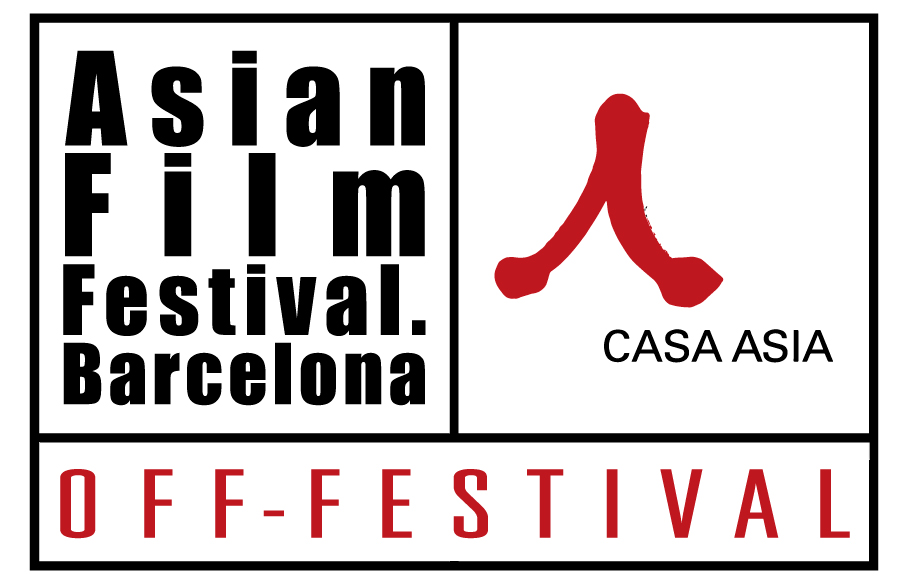 Les quatre pel·lícules que es citen a continuació, i que es projectaran als Cinemes Girona, formen part de la programació de l’OFF-Festival iniciat al Caixa Forum el dia 4 d’octubre. Aquestes pel·lícules són RocKabul (Afganistan, 2018), que competeix a la Secció Oficial Panorama igual que Broken (Austràlia, 2018); Call for Dreams (Japó, 2018), de la Secció NETPAC, i Insane Mother (Mongolia, 2018), de la Secció Discoveries. Al llarg de tot el mes d’octubre la programació de cinema de CASA ASIA es reunirà sota la cobertura de l’OFF-Festival, anticipant-nos a l'Asian Film Festival Barcelona | AFFBCN 2019 que es celebrarà entre el 30 d’octubre i el 10 de novembre. Les pel·lícules escollides responen als criteris utilitzats per a la selecció de les més de 130 pel·lícules que competeixen aquest any a les diferents seccions del festival. Totes destaquen pel valor narratiu i per l’estratègia visual utilitzada des d’una perspectiva estètica diferenciada. És una petita mostra del que serà l’Asian Film Festival Barcelona, on hi haurà més de vint nacionalitats que contribueixen a crear aquest mosaic a través del qual el públic podrà viatjar per tot un continent sense sortir d’una sala de cinema. Introduint el FestivalCinemes GironaÍNDEX I. PEL·LÍCULES1 – RocKabul | Travis Beard | Afganistán | 2018 |  | Documentary / Music / War | VOSE | Secció Oficial Panorama Tráiler: https://youtu.be/9OoHeGMTKZg2 – Broken | Tarry Mortlock | Australia | 2018 |  | Drama / Crime | VOSE | Secció Oficial PanoramaTráiler: https://bit.ly/2thGhnd3 – Call for Dreams | Ran Slavin | Japón | 2018 |  | Crime / Drama / Mystery | VOSE | Secció NETPAC Tráiler: https://bit.ly/2lSyA3T4 – Insane Mother | Ishdorj Odonchimeg |  | 2018 |  | Drama | VOSE | Secció DiscoveriesTráiler: https://bit.ly/2lPKlImI. PEL·LÍCULESDissabte 5 d’octubre, 20h1 - RocKabul | Travis Beard | Afganistan | 2018 |  | Documentary / Music / War | VOSE | Official Panorama SectionAvui dia, els afganesos són una de les majors poblacions migrants fugint del seu país cap a Europa o Occident. Des del 2002 la comunitat internacional ha invertit més d'un bilió de dòlars a l'Afganistan. Què ha anat malament? Aquesta pel·lícula examina la campanya cultural que ha lliurat el govern dels Estats Units, entre d'altres. La història és narrada a través dels ulls d'uns joves afganesos que han fundat la primera banda de heavy metall del país, i d'un australià aventurer que ha creat una escena musical d'estil occidental a la capital, Kabul. Podran aquests joves guanyar-se el cor dels seus compatriotes "donant cops de cap" o els Talibans tornaran a aixecar-se de la tomba? Travis Beard ha estudiat fotoperiodisme i ha treballat globalment com a fotoperiodista durant dotze anys. Posteriorment s'ha interessat pel vídeo periodisme. L'australià ha fundat Argus Productions, una empresa de producció que ofereix nombrosos serveis de mitjans a l'Afganistan. El seu primer llargmetratge documental, RocKabul (2017), ha guanyat el premi Global Metal de mans de la revista Metal Hammer.Dissabte 12 d’octubre, 20h2 - Broken | Tarry Mortlock | Austràlia | 2018 |  | Drama / Crime | VOSE | Official Panorama SectionBroken és la versió moderna d'una història real ubicada a Gisborne, Nova Zelanda. El Logan, un ex líder de bandes, deixa aquesta vida per a criar la seva filla Tori. No obstant, quan Tori és assassinada per una banda rival de la ciutat, el Logan haurà de triar entre el perdó i la venjança. El Cruz, l'assassí de , també haurà de triar el perdó per acabar amb el cicle d'odi i venjança que està degenerant en una inevitable guerra de bandes. Broken es va inspirar en la història real de , una nena maorí assassinada a mitjans dels segle XIX.  sempre portava a sobre l'Evangeli de Lluc, però, quan és assassinada per una tribu de delincuents, l'assassí li roba el llibre. Increïblement, el seu pare elegeix no buscar venjança pel seu assassinat, sinó perdonar. I quan l'assassí de  llegeix finalment l'Evangeli, es penedeix tan profundament del seu crim que busca el pare de  per a demanar el seu perdó. D'aquesta manera, les dues tribus rivals poden reconciliar-se. Tarry Mortlock és director cinematogràfic, guionista i productor de televisió neozelandès. Es va llicenciar a la universitat del seu país natal Orewa College i és conegut pel seu treball amb Broken (2018) i The Long Road Home (2018).Dissabte 19 d’octubre, 20h3 - Call for Dreams | Ran Slavin | Japón | 2018 |  | Crime / Drama / Mystery | VOSE | NETPAC SectionEn un Tòquio xop per la pluja i des d'un apartament d’uns gratacels,  es complica la vida al publicar un anunci de Call For Dreams al diari. Ella va visitant als desconeguts que li deixen descripcions dels seus somnis al seu contestador automàtic, i els descodifica. Els detalls s'acumulen en una xarxa de somnis que involucra a la seva veïna, un mafiós rus, una culturista, una dona gran i un detectiu israelià que investiga un assassinat a Tel Aviv, en una història que es desenvolupa en línies paral·leles. Ran Slavin (1967, Jerusalem, Israel) és cineasta, videoartista i productor experimental de música electrònica. El treball de Ran Slavin es basa en projectes i mitjans creuats, sovint disenyats per a llocs específics. Aquest inclou cinema, instal·lació de vídeo, composició de so, fotografia i edicions impreses. La inclusió d'arranjaments influenciats pels somnis doten de sorprenents fusions del digital i la realitat a les seves obres, amb narratives de desorientació, ciència ficció i neo-noir. És conegut per Call for Dreams (2018), The Insomniac City Cycles (2009) i Ursulimum (2011).Dissabte 26 d’octubre, 20h4 - Insane Mother | Ishdorj Odonchimeg | Mongolia | 2018 |  | Drama | VOSE | Discoveries SectionLa gent de Mongòlia té com a tradició respectar els seus avantpassats i l'obligació de deixar descendència. En cas de que no puguin fer-ho, això es considera una gran ofensa per al seu llinatge. Al 1900, una dona boja va donar a llum a un nen. Fins i tot patint de problemes mentals, va dedicar fins al seu últim alè al seu fill. L'amor de una mare és el més pur que qualsevol persona pot experimentar. Ishdorj Odonchimeg (1967, Uvurkhangai, Mongòlia) és productora, directora, guionista, actriu i comediant. Al 2001, va crear l'empresa de producció X-Tuts, una de les productores artístiques més famoses de Mongòlia i que ha col·laborat amb gran quantitat de projectes, com Naughty wife, American visa, A letter to Mr.President i The Rainbow after Snow.